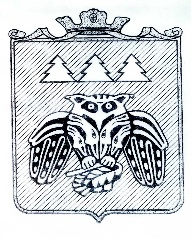 Коми Республикаын «Сыктывдін» муниципальнӧй районса администрациялӧн ШУÖМПОСТАНОВЛЕНИЕадминистрации муниципального района«Сыктывдинский» Республики Коми                         от 15 марта 2021 года    					                                               № 3/313Об утверждении проекта межевания территории  Руководствуясь статьями 41, 43, 45, 46 Градостроительного кодекса Российской Федерации, статьей 14 Федерального закона от 6 октября 2003 года №131-ФЗ «Об общих принципах организации местного самоуправления в Российской Федерации», Уставом муниципального района «Сыктывдинский» Республики Коми, администрация муниципального района «Сыктывдинский» Республики КомиПОСТАНОВЛЯЕТ:Утвердить проект межевания территории «Для размещения линейного объекта (площадка производственная с покрытием), с целью обслуживания железнодорожного тупика, дороги и линии электропередачи» на территории Сыктывдинского района, ГУ «Сыктывкарское лесничество», Эжвинское участковое лесничество, квартал 5, выдел 5, 13, 14, 22, квартал 6, выдел 11, 12, 33, согласно приложению.Контроль за исполнением настоящего постановления оставляю за собой.Настоящее постановление вступает в силу со дня его подписания.Первый заместитель руководителя администрации муниципального района «Сыктывдинский»                                                           А.Н. Грищук